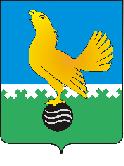 Ханты-Мансийский автономный округ-Юграмуниципальное образованиегородской округ город Пыть-ЯхАДМИНИСТРАЦИЯ ГОРОДАмуниципальная комиссия по делам несовершеннолетних и защите их правПОСТАНОВЛЕНИЕ28.12.2020	№ 294Зал заседаний муниципальной комиссии по делам несовершеннолетних и защите их прав при администрации города Пыть-Яха по адресу: г. Пыть-Ях, 1 мкр. «Центральный», д. 5, кв. 80, в 14-30 часов (сведения об участниках дистанционного заседания указаны в протоколе заседания муниципальной комиссии).О мерах по предупреждению чрезвычайных происшествий с детьмиЗаслушав и обсудив информацию по вопросу: «О принимаемых мерах по предупреждению чрезвычайных происшествий с детьми в городе Пыть-Яхе», предусмотренному планом работы муниципальной комиссии по делам несовершеннолетних и защите их прав при администрации города Пыть-Яха, МУНИЦИПАЛЬНАЯ КОМИССИЯ УСТАНОВИЛА:По состоянию на 25.12.2020 в городе Пыть-Яхе было зарегистрировано 226 детей, получивших травмы, что на 39 человек меньше показателя 2019 года. Из них, 209 (АППГ – 245) детей травмировались в быту, 17 (АППГ – 20) получили транспортные травмы. Детей, получивших тяжкий вред здоровью от травм, не зарегистрировано (АППГ – 2).За текущий период 2020 года на территории города Пыть-Ях умер 1 ребенок в результате внешних управляемых причин (АППГ – 3 ребенка в результате заболеваний). Зарегистрирован рост суицидальных попыток (в 2020 году совершено 4 попытки 3 несовершеннолетними, в 2019 году – 1 суицидальная попытка). Оконченных суицидов детей допущено не было. Взято на учет по беременности 7 (АППГ – 4) несовершеннолетних, зарегистрирован 1 аборт (АППГ – 0), роды – 5 (АППГ – 1), заболеваний, передающиеся половым путем, не выявлено. Отмечается снижение случаев заболевания педикулезом с 23 до 10. Групповых заболеваний не зарегистрировано.Зарегистрировано 2 случая отравления несовершеннолетнего алкоголем (АППГ – 6) и 1 случай отравления наркотическими (токсическими) средствами (АППГ – 1).За текущий период 2020 года зарегистрировано 9 (АППГ – 20) случаев самовольных уходов детей, в т.ч. 1 (АППГ – 10) из учреждений (воспитанниками отделения для несовершеннолетних (сектор адаптации несовершеннолетних и молодежи) БУ «Пыть-Яхский комплексный центр социального обслуживания населения»). Место нахождение всех детей было установлено, приняты необходимые меры.В течении 2020 года субъектами системы профилактики обеспечивалось исполнение мероприятий по предупреждению чрезвычайных происшествий с несовершеннолетними, по суицидальной превенции, а также направленных на профилактику правонарушений и преступлений, совершаемых в отношении несовершеннолетних, предусмотренных комплексным межведомственным планом мероприятий субъектов системы профилактики безнадзорности и правонарушений несовершеннолетних на 2020 год, утвержденным постановлением № 424 от 26.12.2019, в редакции постановлений № 54 от 18.03.2020, № 71 от 15.04.2020 (информация по исполнению вышеуказанного плана ежеквартально рассматривалась муниципальной комиссией – постановления № 88 от 29.04.2020, № 145 от 15.05.2020 и № 231 от 21.10.2020).С целью предотвращения чрезвычайных происшествий дополнительно были проведены следующие мероприятия:обеспечено назначение ответственных по проверкам перевозок организованных групп детей и представление данных соответствующего мониторинга (постановление № 2 от 15.01.2020); ограничены перевозки организованных групп детей автотранспортом по межмуниципальным и межрегиональным маршрутам к местам проведения культурных, спортивных мероприятий и обратно в первой половине января и со второй половины марта 2020 года;20.01.2020 было проведено рабочее совещание по применению межведомственного приказа  от 04.10.2016 № 657-р/1492/1009 «Об учреждении порядка взаимодействия исполнительных органов и учреждений системы профилактики безнадзорности и правонарушений несовершеннолетних по вопросам осуществления профилактики самовольных уходов воспитанников из организаций с круглосуточным пребыванием ХМАО-Югры и семей, воспитывающих несовершеннолетних, совершивших самовольные уходы, содействию их розыска, а также проведению социально-реабилитационной работы с детьми», по итогам которого был выработан единый подход к учету факта самовольного ухода воспитанников из отделения для несовершеннолетних (сектор адаптации несовершеннолетних и молодежи) БУ «Пыть-Яхский комплексный центр социального обслуживания населения»;в январе 2020 года было обеспечено проведение комплекса мер по предупреждению гибели и травматизма детей в пожароопасный период;обеспечен контроль за безопасностью жизнедеятельности детей, проживающих в семьях, находящихся в социально опасном положении, в период режима повышенной готовности на территории города Пыть-Яха в связи с распространением новой коронавирусной инфекции (COVID–19) (постановление № 85 от 24.04.2020);обеспечено участие в Месячниках безопасности на водных объектах (летом с 01.06.2020 по 30.06.2020 и в зимний период с 01.12.2020);систематически проводились тематические рейдовые мероприятия по торговым точкам, реализующим алкогольную, табачную продукцию, никотиносодержащие изделия и бытовой газ, объектам незавершенного строительства, вокзалам, территориям вблизи водоемов, автомобильным дорогам города и различного рода местам скопления молодежи. Всего в текущем периоде 2020 года не менее 18 таких мероприятий;рассмотрены вопросы: «О мерах по превенции суицидального поведения несовершеннолетних» (постановление № 233 от 21.10.2020), «О рассмотрении вопросов, предусмотренных в пункте 2.2.13 протокола заседания Комиссии по предупреждению и ликвидации чрезвычайных ситуаций и обеспечению пожарной безопасности при Правительстве ХМАО-Югры от 22.09.2020 № 6 (постановление № 219 от 08.10.2020), «О принимаемых мерах по профилактике употребления несовершеннолетними психоактивных веществ, алкогольной продукции, заболеваемости несовершеннолетних наркоманией, токсикоманией» (постановление № 208 от 23.09.2020) и «О соблюдении прав несовершеннолетних, имеющих заболевание «сахарный диабет», на предмет своевременного оказания медицинской помощи в семье, контроль течения сахарного диабета со стороны родителей (законных представителей) (постановление № 133 от 02.07.2020);поступающая в муниципальную комиссию информация в отношении частных случаев травмирования детей при установлении необходимости проверяется (выясняются обстоятельства произошедшего чрезвычайного происшествия) и рассматривается на заседаниях с принятием необходимых мер (всего за текущий период 2020 года вопрос о поступивших сообщениях в муниципальную комиссию был рассмотрен 18 раз);в течении 2020 года были направлены предостережения собственнику объекта незавершенного строительства и предпринимателям, осуществляющих розничную торговлю токсичной продукции на территории города Пыть-Яха;в рамках поручения комиссии по делам несовершеннолетних и защите их прав при Правительстве Ханты-Мансийского автономного округа – Югры от 19.08.2020 №01.22-Исх-774 было активизировано проведение просвещения родителей и несовершеннолетних (в том числе с привлечением СМИ, социально ориентированных некоммерческих и общественных организаций) по вопросам профилактики детского травматизма. Учитывая вышеизложенное, руководствуясь п. 13 ст. 15 Закона Ханты-Мансийского автономного округа-Югры от 12.10.2005 № 74-оз «О комиссиях по делам несовершеннолетних и защите их прав в Ханты-Мансийском автономном округе-Югре и наделении органов местного самоуправления отдельными государственными полномочиями по созданию и осуществлению деятельности комиссий по делам несовершеннолетних и защите их прав»,МУНИЦИПАЛЬНАЯ КОМИССИЯ ПОСТАНОВИЛА:Информации комиссии по делам несовершеннолетних и защите их прав при Правительстве Ханты-Мансийского автономного - Югры (исх. № 01.22-Исх-1114 от 14.12.2020, исх. № 01.22-Исх-1150 от 23.12.2020), БУ «Пыть-Яхская окружная клиническая больница» (исх. № 6734 от 24.12.2020) принять к сведению.Работу субъектов системы профилактики безнадзорности и правонарушений несовершеннолетних по предупреждению чрезвычайных происшествий с детьми в 2020 году признать удовлетворительной.Организовать в выходные дни 04.01.2021 и 06.01.2021 межведомственные рейдовые мероприятия по семьям и несовершеннолетним, находящимся в социально опасном положении, с целью предупреждения чрезвычайных происшествий, правонарушений и преступлений в отношении несовершеннолетних, определив состав рабочих групп из представителей ОДН ОУУП и ПДН ОМВД России по городу Пыть-Яху, БУ «Пыть-Яхский комплексный центр социального обслуживания населения», отдела опеки и попечительства администрации города Пыть-Яха и отдела по обеспечению деятельности муниципальной комиссии по делам несовершеннолетних и защите их прав администрации города Пыть-Яха.Директору департамента образования и молодежной политики администрации города Пыть-Яха (П.А. Наговицына)Обеспечить участие образовательных организаций во Всероссийской дистанционной добровольной интернет-акции «Противопожарная безопасность и профилактика детского травматизма дома» (https://противопожарнаябезопасность.рф);Организовать проведение в образовательных организациях с участием правоохранительных органов разъяснительной работы о правилах поведения несовершеннолетних на объектах транспорта, на улице, в подъездах, лифтах, с незнакомыми гражданами и предупреждению детского травматизма, о запрете нахождения несовершеннолетних в местах, нахождение в которых может причинить вред здоровью детей, их физическому, интеллектуальному, психическому, духовному и нравственному развитию, в общественных местах, об ответственности, предусмотренной за совершение преступлений и правонарушений. Информацию о проведенной работе представить в муниципальную комиссию в срок до 20.02.2021.Рассмотреть возможность создания на базе образовательных организаций учебных классов-тренажеров для обработки с детьми практических действий в случае возникновения пожара, о чем уведомить муниципальную комиссию в срок до 20.03.2021.Пункт 2 (со сроком исполнения до 05.01.2021) постановления муниципальной комиссии № 3 от 16.01.2019 снять с контроля в связи с исполнением. Начальнику отдела по обеспечению деятельности муниципальной комиссии по делам несовершеннолетних и защите их прав администрации города Пыть-Яха (А.А. Устинов):Обеспечить включение в план-график межведомственных рейдов на 2021 год мероприятие, предусмотренное пунктом 3 постановления;Обеспечить размещение данного постановления муниципальной комиссии на официальном сайте администрации города Пыть-Яха в срок до 01.01.2021.Председательствующий на заседании:заместитель председателя муниципальной комиссии	А.А. Устиновг.Пыть-Ях, 1 мкр., дом № 5, кв. № 80 Ханты-Мансийский автономный округ-Югра Тюменская область 628380http://adm.gov86.org, e-mail: kdn@gov86.org тел. факс (3463) 46-62-92, 46-05-89,тел. 46-05-92, 42-11-90, 46-66-47